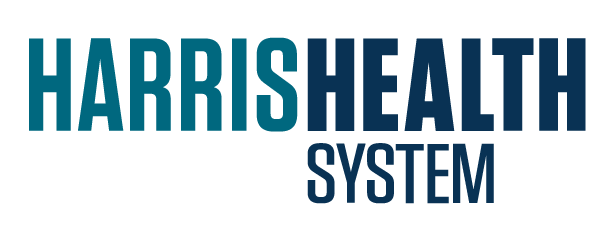 	RETIREE BENEFIT ENROLLMENT / CHANGE FORM		(PLEASE UPDATE ALL OF YOUR PERSONAL INFORMATION)2018 ANNUAL ENROLLMENT Retiree Signature: _______________________________________________________ Date: _________________	SECTION I:  RETIREE PERSONAL INFORMATIONSECTION I:  RETIREE PERSONAL INFORMATIONSECTION I:  RETIREE PERSONAL INFORMATIONSECTION I:  RETIREE PERSONAL INFORMATIONSECTION I:  RETIREE PERSONAL INFORMATIONSECTION I:  RETIREE PERSONAL INFORMATIONSECTION I:  RETIREE PERSONAL INFORMATIONSECTION I:  RETIREE PERSONAL INFORMATIONSECTION I:  RETIREE PERSONAL INFORMATIONSECTION I:  RETIREE PERSONAL INFORMATIONSECTION I:  RETIREE PERSONAL INFORMATIONSECTION I:  RETIREE PERSONAL INFORMATIONSECTION I:  RETIREE PERSONAL INFORMATIONRetiree Name:  Last, First, M.I.Retiree Name:  Last, First, M.I.Retiree Name:  Last, First, M.I.Retiree Name:  Last, First, M.I.Retiree Name:  Last, First, M.I.Social Security No.Social Security No.Social Security No.Employee IDEmployee IDEmployee IDFOR OFFICE USEFOR OFFICE USERetiree Name:  Last, First, M.I.Retiree Name:  Last, First, M.I.Retiree Name:  Last, First, M.I.Retiree Name:  Last, First, M.I.Retiree Name:  Last, First, M.I.Social Security No.Social Security No.Social Security No.Employee IDEmployee IDEmployee IDDate Form Received:           ____/____/_____Date PeopleSoft Updated:   ____/____/_____Estimated Retirement Date: ____/____/_____Actual Retirement Date:       ____/____/_____Date Form Received:           ____/____/_____Date PeopleSoft Updated:   ____/____/_____Estimated Retirement Date: ____/____/_____Actual Retirement Date:       ____/____/_____Hire DateMarital StatusGenderGenderGenderBirth DateBirth DatePersonal EmailPersonal EmailPersonal EmailPersonal EmailDate Form Received:           ____/____/_____Date PeopleSoft Updated:   ____/____/_____Estimated Retirement Date: ____/____/_____Actual Retirement Date:       ____/____/_____Date Form Received:           ____/____/_____Date PeopleSoft Updated:   ____/____/_____Estimated Retirement Date: ____/____/_____Actual Retirement Date:       ____/____/_____Home Address:	Street			City		State		ZipHome Address:	Street			City		State		ZipHome Address:	Street			City		State		ZipHome Address:	Street			City		State		ZipHome Address:	Street			City		State		ZipHome Address:	Street			City		State		ZipHome Address:	Street			City		State		ZipHome Address:	Street			City		State		ZipHome Phone No.Home Phone No.Home Phone No.Date Form Received:           ____/____/_____Date PeopleSoft Updated:   ____/____/_____Estimated Retirement Date: ____/____/_____Actual Retirement Date:       ____/____/_____Date Form Received:           ____/____/_____Date PeopleSoft Updated:   ____/____/_____Estimated Retirement Date: ____/____/_____Actual Retirement Date:       ____/____/_____SECTION II:  RETIREE HEALTHCARE ENROLLMENT (NOTE: Refer to the 2018 Retiree Benefits Resources Guidebook for detailed information regarding the following plans.)SECTION II:  RETIREE HEALTHCARE ENROLLMENT (NOTE: Refer to the 2018 Retiree Benefits Resources Guidebook for detailed information regarding the following plans.)SECTION II:  RETIREE HEALTHCARE ENROLLMENT (NOTE: Refer to the 2018 Retiree Benefits Resources Guidebook for detailed information regarding the following plans.)SECTION II:  RETIREE HEALTHCARE ENROLLMENT (NOTE: Refer to the 2018 Retiree Benefits Resources Guidebook for detailed information regarding the following plans.)SECTION II:  RETIREE HEALTHCARE ENROLLMENT (NOTE: Refer to the 2018 Retiree Benefits Resources Guidebook for detailed information regarding the following plans.)SECTION II:  RETIREE HEALTHCARE ENROLLMENT (NOTE: Refer to the 2018 Retiree Benefits Resources Guidebook for detailed information regarding the following plans.)SECTION II:  RETIREE HEALTHCARE ENROLLMENT (NOTE: Refer to the 2018 Retiree Benefits Resources Guidebook for detailed information regarding the following plans.)SECTION II:  RETIREE HEALTHCARE ENROLLMENT (NOTE: Refer to the 2018 Retiree Benefits Resources Guidebook for detailed information regarding the following plans.)SECTION II:  RETIREE HEALTHCARE ENROLLMENT (NOTE: Refer to the 2018 Retiree Benefits Resources Guidebook for detailed information regarding the following plans.)SECTION II:  RETIREE HEALTHCARE ENROLLMENT (NOTE: Refer to the 2018 Retiree Benefits Resources Guidebook for detailed information regarding the following plans.)SECTION II:  RETIREE HEALTHCARE ENROLLMENT (NOTE: Refer to the 2018 Retiree Benefits Resources Guidebook for detailed information regarding the following plans.)SECTION II:  RETIREE HEALTHCARE ENROLLMENT (NOTE: Refer to the 2018 Retiree Benefits Resources Guidebook for detailed information regarding the following plans.)Medical PlanOffice Use Only$ ________ Retiree Premium Amount   Effective Date:_________I elect option:          Low Deductible         KelseyCare                                  High Deductible    Retiree Only   Retiree + Spouse                Retiree + Child(ren)   Retiree + Family                  Decline / Cancel CoverageMedical PlanOffice Use Only$ ________ Retiree Premium Amount   Effective Date:_________I elect option:          Low Deductible         KelseyCare                                  High Deductible    Retiree Only   Retiree + Spouse                Retiree + Child(ren)   Retiree + Family                  Decline / Cancel CoverageMedical PlanOffice Use Only$ ________ Retiree Premium Amount   Effective Date:_________I elect option:          Low Deductible         KelseyCare                                  High Deductible    Retiree Only   Retiree + Spouse                Retiree + Child(ren)   Retiree + Family                  Decline / Cancel CoverageDental PlanOffice Use Only$ ________ Retiree Premium Amount   Effective Date:_________I elect:               HMO         PPO   Retiree Only   Retiree + Spouse                Retiree + Child(ren)   Retiree + Family                  Decline / Cancel CoverageDental PlanOffice Use Only$ ________ Retiree Premium Amount   Effective Date:_________I elect:               HMO         PPO   Retiree Only   Retiree + Spouse                Retiree + Child(ren)   Retiree + Family                  Decline / Cancel CoverageDental PlanOffice Use Only$ ________ Retiree Premium Amount   Effective Date:_________I elect:               HMO         PPO   Retiree Only   Retiree + Spouse                Retiree + Child(ren)   Retiree + Family                  Decline / Cancel CoverageDental PlanOffice Use Only$ ________ Retiree Premium Amount   Effective Date:_________I elect:               HMO         PPO   Retiree Only   Retiree + Spouse                Retiree + Child(ren)   Retiree + Family                  Decline / Cancel CoverageDental PlanOffice Use Only$ ________ Retiree Premium Amount   Effective Date:_________I elect:               HMO         PPO   Retiree Only   Retiree + Spouse                Retiree + Child(ren)   Retiree + Family                  Decline / Cancel CoverageDental PlanOffice Use Only$ ________ Retiree Premium Amount   Effective Date:_________I elect:               HMO         PPO   Retiree Only   Retiree + Spouse                Retiree + Child(ren)   Retiree + Family                  Decline / Cancel CoverageVision PlanOffice Use Only$ ________ Retiree Premium Amount   Effective Date:_________I elect:               Vision    Retiree Only   Retiree + Spouse                Retiree + Child(ren)   Retiree + Family                  Decline / Cancel CoverageVision PlanOffice Use Only$ ________ Retiree Premium Amount   Effective Date:_________I elect:               Vision    Retiree Only   Retiree + Spouse                Retiree + Child(ren)   Retiree + Family                  Decline / Cancel CoverageVision PlanOffice Use Only$ ________ Retiree Premium Amount   Effective Date:_________I elect:               Vision    Retiree Only   Retiree + Spouse                Retiree + Child(ren)   Retiree + Family                  Decline / Cancel CoverageVision PlanOffice Use Only$ ________ Retiree Premium Amount   Effective Date:_________I elect:               Vision    Retiree Only   Retiree + Spouse                Retiree + Child(ren)   Retiree + Family                  Decline / Cancel CoverageSECTION III:  COVERED DEPENDENTS (For additional dependents, please add them on a separate sheet of paper and attach to this form.) SECTION III:  COVERED DEPENDENTS (For additional dependents, please add them on a separate sheet of paper and attach to this form.) SECTION III:  COVERED DEPENDENTS (For additional dependents, please add them on a separate sheet of paper and attach to this form.) SECTION III:  COVERED DEPENDENTS (For additional dependents, please add them on a separate sheet of paper and attach to this form.) SECTION III:  COVERED DEPENDENTS (For additional dependents, please add them on a separate sheet of paper and attach to this form.) SECTION III:  COVERED DEPENDENTS (For additional dependents, please add them on a separate sheet of paper and attach to this form.) SECTION III:  COVERED DEPENDENTS (For additional dependents, please add them on a separate sheet of paper and attach to this form.) SECTION III:  COVERED DEPENDENTS (For additional dependents, please add them on a separate sheet of paper and attach to this form.) SECTION III:  COVERED DEPENDENTS (For additional dependents, please add them on a separate sheet of paper and attach to this form.) SECTION III:  COVERED DEPENDENTS (For additional dependents, please add them on a separate sheet of paper and attach to this form.) SECTION III:  COVERED DEPENDENTS (For additional dependents, please add them on a separate sheet of paper and attach to this form.) SECTION III:  COVERED DEPENDENTS (For additional dependents, please add them on a separate sheet of paper and attach to this form.) SECTION III:  COVERED DEPENDENTS (For additional dependents, please add them on a separate sheet of paper and attach to this form.) Name of Dependent (s)(Last, First, M.I.)Name of Dependent (s)(Last, First, M.I.)Name of Dependent (s)(Last, First, M.I.)Name of Dependent (s)(Last, First, M.I.)GenderGenderDate of BirthSocial Security No.Social Security No.Social Security No.RelationshipRelationshipRelationshipSECTION IV:  OTHER HEALTHCARE COVERAGE SECTION IV:  OTHER HEALTHCARE COVERAGE SECTION IV:  OTHER HEALTHCARE COVERAGE SECTION IV:  OTHER HEALTHCARE COVERAGE SECTION IV:  OTHER HEALTHCARE COVERAGE SECTION IV:  OTHER HEALTHCARE COVERAGE SECTION IV:  OTHER HEALTHCARE COVERAGE SECTION IV:  OTHER HEALTHCARE COVERAGE SECTION IV:  OTHER HEALTHCARE COVERAGE SECTION IV:  OTHER HEALTHCARE COVERAGE SECTION IV:  OTHER HEALTHCARE COVERAGE SECTION IV:  OTHER HEALTHCARE COVERAGE SECTION IV:  OTHER HEALTHCARE COVERAGE Do you or your dependents have other medical coverage? If yes, contact CIGNA at 800.244.6224 and provide other coverage information.Do you or your dependents have other medical coverage? If yes, contact CIGNA at 800.244.6224 and provide other coverage information.Do you or your dependents have other medical coverage? If yes, contact CIGNA at 800.244.6224 and provide other coverage information.Do you or your dependents have other medical coverage? If yes, contact CIGNA at 800.244.6224 and provide other coverage information.Do you or your dependents have other medical coverage? If yes, contact CIGNA at 800.244.6224 and provide other coverage information.Do you or your dependents have other medical coverage? If yes, contact CIGNA at 800.244.6224 and provide other coverage information.Do you or your dependents have other medical coverage? If yes, contact CIGNA at 800.244.6224 and provide other coverage information.Do you or your dependents have other medical coverage? If yes, contact CIGNA at 800.244.6224 and provide other coverage information.Do you or your dependents have other medical coverage? If yes, contact CIGNA at 800.244.6224 and provide other coverage information.Do you or your dependents have other medical coverage? If yes, contact CIGNA at 800.244.6224 and provide other coverage information.Do you or your dependents have other medical coverage? If yes, contact CIGNA at 800.244.6224 and provide other coverage information.Do you or your dependents have other medical coverage? If yes, contact CIGNA at 800.244.6224 and provide other coverage information.Do you or your dependents have other medical coverage? If yes, contact CIGNA at 800.244.6224 and provide other coverage information.As a retiree I request the coverage(s) listed above and I authorize deductions for these coverages from my monthly Pension payment, if applicable.   Special arrangements must be made for self-pay premiums.  Failure to timely pay the retiree portion of medical, dental, or vision plan premiums will result in loss of benefits coverage after a 30-day grace period.  If coverage is lost, benefit eligible retiree coverage cannot be reinstated and applicable COBRA provisions would apply.I understand that in order for a benefit eligible retiree or benefit eligible dependent age 65 or over to receive medical expense coverage under this plan, the benefit eligible retiree or benefit eligible dependent age 65 or over must be enrolled in both Part A and Part B of Medicare.  Failure to timely enroll in either Medicare Part A or Part B, will result in no medical expenses being covered and the administrator may not be able to verify coverage.I understand that it is my responsibility to notify Harris Health System within 31 days of a family status change. I understand that my medical, dental, and vision benefits plans require that my election remain unchanged for the entire year unless I have a qualified family status change.  I hereby certify the above information to be true to the best of my knowledge and the dependents for whom I am requesting coverage are eligible as defined by the Harris Health System eligibility rules. TERMS & CONDITIONS: Your participation in the Harris Health System Health & Welfare plans and coverages is, in all events, subject to the terms and conditions of the actual plan documents, insurance agreements and applicable laws, any of which may be amended from time to time. Your attention is particularly directed to the following items:  FRAUD: Any person who, with intent to defraud or knowing that he is facilitating a fraud against an insurer, submits an application or files a claim containing false or deceptive statements, may be guilty of insurance fraud.  MISREPRESENTATION: Penalties may include immediate and permanent loss of Harris Health System benefits.  By signing below, I acknowledge and agree to all of the terms and conditions outlined within this document.As a retiree I request the coverage(s) listed above and I authorize deductions for these coverages from my monthly Pension payment, if applicable.   Special arrangements must be made for self-pay premiums.  Failure to timely pay the retiree portion of medical, dental, or vision plan premiums will result in loss of benefits coverage after a 30-day grace period.  If coverage is lost, benefit eligible retiree coverage cannot be reinstated and applicable COBRA provisions would apply.I understand that in order for a benefit eligible retiree or benefit eligible dependent age 65 or over to receive medical expense coverage under this plan, the benefit eligible retiree or benefit eligible dependent age 65 or over must be enrolled in both Part A and Part B of Medicare.  Failure to timely enroll in either Medicare Part A or Part B, will result in no medical expenses being covered and the administrator may not be able to verify coverage.I understand that it is my responsibility to notify Harris Health System within 31 days of a family status change. I understand that my medical, dental, and vision benefits plans require that my election remain unchanged for the entire year unless I have a qualified family status change.  I hereby certify the above information to be true to the best of my knowledge and the dependents for whom I am requesting coverage are eligible as defined by the Harris Health System eligibility rules. TERMS & CONDITIONS: Your participation in the Harris Health System Health & Welfare plans and coverages is, in all events, subject to the terms and conditions of the actual plan documents, insurance agreements and applicable laws, any of which may be amended from time to time. Your attention is particularly directed to the following items:  FRAUD: Any person who, with intent to defraud or knowing that he is facilitating a fraud against an insurer, submits an application or files a claim containing false or deceptive statements, may be guilty of insurance fraud.  MISREPRESENTATION: Penalties may include immediate and permanent loss of Harris Health System benefits.  By signing below, I acknowledge and agree to all of the terms and conditions outlined within this document.As a retiree I request the coverage(s) listed above and I authorize deductions for these coverages from my monthly Pension payment, if applicable.   Special arrangements must be made for self-pay premiums.  Failure to timely pay the retiree portion of medical, dental, or vision plan premiums will result in loss of benefits coverage after a 30-day grace period.  If coverage is lost, benefit eligible retiree coverage cannot be reinstated and applicable COBRA provisions would apply.I understand that in order for a benefit eligible retiree or benefit eligible dependent age 65 or over to receive medical expense coverage under this plan, the benefit eligible retiree or benefit eligible dependent age 65 or over must be enrolled in both Part A and Part B of Medicare.  Failure to timely enroll in either Medicare Part A or Part B, will result in no medical expenses being covered and the administrator may not be able to verify coverage.I understand that it is my responsibility to notify Harris Health System within 31 days of a family status change. I understand that my medical, dental, and vision benefits plans require that my election remain unchanged for the entire year unless I have a qualified family status change.  I hereby certify the above information to be true to the best of my knowledge and the dependents for whom I am requesting coverage are eligible as defined by the Harris Health System eligibility rules. TERMS & CONDITIONS: Your participation in the Harris Health System Health & Welfare plans and coverages is, in all events, subject to the terms and conditions of the actual plan documents, insurance agreements and applicable laws, any of which may be amended from time to time. Your attention is particularly directed to the following items:  FRAUD: Any person who, with intent to defraud or knowing that he is facilitating a fraud against an insurer, submits an application or files a claim containing false or deceptive statements, may be guilty of insurance fraud.  MISREPRESENTATION: Penalties may include immediate and permanent loss of Harris Health System benefits.  By signing below, I acknowledge and agree to all of the terms and conditions outlined within this document.As a retiree I request the coverage(s) listed above and I authorize deductions for these coverages from my monthly Pension payment, if applicable.   Special arrangements must be made for self-pay premiums.  Failure to timely pay the retiree portion of medical, dental, or vision plan premiums will result in loss of benefits coverage after a 30-day grace period.  If coverage is lost, benefit eligible retiree coverage cannot be reinstated and applicable COBRA provisions would apply.I understand that in order for a benefit eligible retiree or benefit eligible dependent age 65 or over to receive medical expense coverage under this plan, the benefit eligible retiree or benefit eligible dependent age 65 or over must be enrolled in both Part A and Part B of Medicare.  Failure to timely enroll in either Medicare Part A or Part B, will result in no medical expenses being covered and the administrator may not be able to verify coverage.I understand that it is my responsibility to notify Harris Health System within 31 days of a family status change. I understand that my medical, dental, and vision benefits plans require that my election remain unchanged for the entire year unless I have a qualified family status change.  I hereby certify the above information to be true to the best of my knowledge and the dependents for whom I am requesting coverage are eligible as defined by the Harris Health System eligibility rules. TERMS & CONDITIONS: Your participation in the Harris Health System Health & Welfare plans and coverages is, in all events, subject to the terms and conditions of the actual plan documents, insurance agreements and applicable laws, any of which may be amended from time to time. Your attention is particularly directed to the following items:  FRAUD: Any person who, with intent to defraud or knowing that he is facilitating a fraud against an insurer, submits an application or files a claim containing false or deceptive statements, may be guilty of insurance fraud.  MISREPRESENTATION: Penalties may include immediate and permanent loss of Harris Health System benefits.  By signing below, I acknowledge and agree to all of the terms and conditions outlined within this document.As a retiree I request the coverage(s) listed above and I authorize deductions for these coverages from my monthly Pension payment, if applicable.   Special arrangements must be made for self-pay premiums.  Failure to timely pay the retiree portion of medical, dental, or vision plan premiums will result in loss of benefits coverage after a 30-day grace period.  If coverage is lost, benefit eligible retiree coverage cannot be reinstated and applicable COBRA provisions would apply.I understand that in order for a benefit eligible retiree or benefit eligible dependent age 65 or over to receive medical expense coverage under this plan, the benefit eligible retiree or benefit eligible dependent age 65 or over must be enrolled in both Part A and Part B of Medicare.  Failure to timely enroll in either Medicare Part A or Part B, will result in no medical expenses being covered and the administrator may not be able to verify coverage.I understand that it is my responsibility to notify Harris Health System within 31 days of a family status change. I understand that my medical, dental, and vision benefits plans require that my election remain unchanged for the entire year unless I have a qualified family status change.  I hereby certify the above information to be true to the best of my knowledge and the dependents for whom I am requesting coverage are eligible as defined by the Harris Health System eligibility rules. TERMS & CONDITIONS: Your participation in the Harris Health System Health & Welfare plans and coverages is, in all events, subject to the terms and conditions of the actual plan documents, insurance agreements and applicable laws, any of which may be amended from time to time. Your attention is particularly directed to the following items:  FRAUD: Any person who, with intent to defraud or knowing that he is facilitating a fraud against an insurer, submits an application or files a claim containing false or deceptive statements, may be guilty of insurance fraud.  MISREPRESENTATION: Penalties may include immediate and permanent loss of Harris Health System benefits.  By signing below, I acknowledge and agree to all of the terms and conditions outlined within this document.As a retiree I request the coverage(s) listed above and I authorize deductions for these coverages from my monthly Pension payment, if applicable.   Special arrangements must be made for self-pay premiums.  Failure to timely pay the retiree portion of medical, dental, or vision plan premiums will result in loss of benefits coverage after a 30-day grace period.  If coverage is lost, benefit eligible retiree coverage cannot be reinstated and applicable COBRA provisions would apply.I understand that in order for a benefit eligible retiree or benefit eligible dependent age 65 or over to receive medical expense coverage under this plan, the benefit eligible retiree or benefit eligible dependent age 65 or over must be enrolled in both Part A and Part B of Medicare.  Failure to timely enroll in either Medicare Part A or Part B, will result in no medical expenses being covered and the administrator may not be able to verify coverage.I understand that it is my responsibility to notify Harris Health System within 31 days of a family status change. I understand that my medical, dental, and vision benefits plans require that my election remain unchanged for the entire year unless I have a qualified family status change.  I hereby certify the above information to be true to the best of my knowledge and the dependents for whom I am requesting coverage are eligible as defined by the Harris Health System eligibility rules. TERMS & CONDITIONS: Your participation in the Harris Health System Health & Welfare plans and coverages is, in all events, subject to the terms and conditions of the actual plan documents, insurance agreements and applicable laws, any of which may be amended from time to time. Your attention is particularly directed to the following items:  FRAUD: Any person who, with intent to defraud or knowing that he is facilitating a fraud against an insurer, submits an application or files a claim containing false or deceptive statements, may be guilty of insurance fraud.  MISREPRESENTATION: Penalties may include immediate and permanent loss of Harris Health System benefits.  By signing below, I acknowledge and agree to all of the terms and conditions outlined within this document.As a retiree I request the coverage(s) listed above and I authorize deductions for these coverages from my monthly Pension payment, if applicable.   Special arrangements must be made for self-pay premiums.  Failure to timely pay the retiree portion of medical, dental, or vision plan premiums will result in loss of benefits coverage after a 30-day grace period.  If coverage is lost, benefit eligible retiree coverage cannot be reinstated and applicable COBRA provisions would apply.I understand that in order for a benefit eligible retiree or benefit eligible dependent age 65 or over to receive medical expense coverage under this plan, the benefit eligible retiree or benefit eligible dependent age 65 or over must be enrolled in both Part A and Part B of Medicare.  Failure to timely enroll in either Medicare Part A or Part B, will result in no medical expenses being covered and the administrator may not be able to verify coverage.I understand that it is my responsibility to notify Harris Health System within 31 days of a family status change. I understand that my medical, dental, and vision benefits plans require that my election remain unchanged for the entire year unless I have a qualified family status change.  I hereby certify the above information to be true to the best of my knowledge and the dependents for whom I am requesting coverage are eligible as defined by the Harris Health System eligibility rules. TERMS & CONDITIONS: Your participation in the Harris Health System Health & Welfare plans and coverages is, in all events, subject to the terms and conditions of the actual plan documents, insurance agreements and applicable laws, any of which may be amended from time to time. Your attention is particularly directed to the following items:  FRAUD: Any person who, with intent to defraud or knowing that he is facilitating a fraud against an insurer, submits an application or files a claim containing false or deceptive statements, may be guilty of insurance fraud.  MISREPRESENTATION: Penalties may include immediate and permanent loss of Harris Health System benefits.  By signing below, I acknowledge and agree to all of the terms and conditions outlined within this document.As a retiree I request the coverage(s) listed above and I authorize deductions for these coverages from my monthly Pension payment, if applicable.   Special arrangements must be made for self-pay premiums.  Failure to timely pay the retiree portion of medical, dental, or vision plan premiums will result in loss of benefits coverage after a 30-day grace period.  If coverage is lost, benefit eligible retiree coverage cannot be reinstated and applicable COBRA provisions would apply.I understand that in order for a benefit eligible retiree or benefit eligible dependent age 65 or over to receive medical expense coverage under this plan, the benefit eligible retiree or benefit eligible dependent age 65 or over must be enrolled in both Part A and Part B of Medicare.  Failure to timely enroll in either Medicare Part A or Part B, will result in no medical expenses being covered and the administrator may not be able to verify coverage.I understand that it is my responsibility to notify Harris Health System within 31 days of a family status change. I understand that my medical, dental, and vision benefits plans require that my election remain unchanged for the entire year unless I have a qualified family status change.  I hereby certify the above information to be true to the best of my knowledge and the dependents for whom I am requesting coverage are eligible as defined by the Harris Health System eligibility rules. TERMS & CONDITIONS: Your participation in the Harris Health System Health & Welfare plans and coverages is, in all events, subject to the terms and conditions of the actual plan documents, insurance agreements and applicable laws, any of which may be amended from time to time. Your attention is particularly directed to the following items:  FRAUD: Any person who, with intent to defraud or knowing that he is facilitating a fraud against an insurer, submits an application or files a claim containing false or deceptive statements, may be guilty of insurance fraud.  MISREPRESENTATION: Penalties may include immediate and permanent loss of Harris Health System benefits.  By signing below, I acknowledge and agree to all of the terms and conditions outlined within this document.As a retiree I request the coverage(s) listed above and I authorize deductions for these coverages from my monthly Pension payment, if applicable.   Special arrangements must be made for self-pay premiums.  Failure to timely pay the retiree portion of medical, dental, or vision plan premiums will result in loss of benefits coverage after a 30-day grace period.  If coverage is lost, benefit eligible retiree coverage cannot be reinstated and applicable COBRA provisions would apply.I understand that in order for a benefit eligible retiree or benefit eligible dependent age 65 or over to receive medical expense coverage under this plan, the benefit eligible retiree or benefit eligible dependent age 65 or over must be enrolled in both Part A and Part B of Medicare.  Failure to timely enroll in either Medicare Part A or Part B, will result in no medical expenses being covered and the administrator may not be able to verify coverage.I understand that it is my responsibility to notify Harris Health System within 31 days of a family status change. I understand that my medical, dental, and vision benefits plans require that my election remain unchanged for the entire year unless I have a qualified family status change.  I hereby certify the above information to be true to the best of my knowledge and the dependents for whom I am requesting coverage are eligible as defined by the Harris Health System eligibility rules. TERMS & CONDITIONS: Your participation in the Harris Health System Health & Welfare plans and coverages is, in all events, subject to the terms and conditions of the actual plan documents, insurance agreements and applicable laws, any of which may be amended from time to time. Your attention is particularly directed to the following items:  FRAUD: Any person who, with intent to defraud or knowing that he is facilitating a fraud against an insurer, submits an application or files a claim containing false or deceptive statements, may be guilty of insurance fraud.  MISREPRESENTATION: Penalties may include immediate and permanent loss of Harris Health System benefits.  By signing below, I acknowledge and agree to all of the terms and conditions outlined within this document.As a retiree I request the coverage(s) listed above and I authorize deductions for these coverages from my monthly Pension payment, if applicable.   Special arrangements must be made for self-pay premiums.  Failure to timely pay the retiree portion of medical, dental, or vision plan premiums will result in loss of benefits coverage after a 30-day grace period.  If coverage is lost, benefit eligible retiree coverage cannot be reinstated and applicable COBRA provisions would apply.I understand that in order for a benefit eligible retiree or benefit eligible dependent age 65 or over to receive medical expense coverage under this plan, the benefit eligible retiree or benefit eligible dependent age 65 or over must be enrolled in both Part A and Part B of Medicare.  Failure to timely enroll in either Medicare Part A or Part B, will result in no medical expenses being covered and the administrator may not be able to verify coverage.I understand that it is my responsibility to notify Harris Health System within 31 days of a family status change. I understand that my medical, dental, and vision benefits plans require that my election remain unchanged for the entire year unless I have a qualified family status change.  I hereby certify the above information to be true to the best of my knowledge and the dependents for whom I am requesting coverage are eligible as defined by the Harris Health System eligibility rules. TERMS & CONDITIONS: Your participation in the Harris Health System Health & Welfare plans and coverages is, in all events, subject to the terms and conditions of the actual plan documents, insurance agreements and applicable laws, any of which may be amended from time to time. Your attention is particularly directed to the following items:  FRAUD: Any person who, with intent to defraud or knowing that he is facilitating a fraud against an insurer, submits an application or files a claim containing false or deceptive statements, may be guilty of insurance fraud.  MISREPRESENTATION: Penalties may include immediate and permanent loss of Harris Health System benefits.  By signing below, I acknowledge and agree to all of the terms and conditions outlined within this document.As a retiree I request the coverage(s) listed above and I authorize deductions for these coverages from my monthly Pension payment, if applicable.   Special arrangements must be made for self-pay premiums.  Failure to timely pay the retiree portion of medical, dental, or vision plan premiums will result in loss of benefits coverage after a 30-day grace period.  If coverage is lost, benefit eligible retiree coverage cannot be reinstated and applicable COBRA provisions would apply.I understand that in order for a benefit eligible retiree or benefit eligible dependent age 65 or over to receive medical expense coverage under this plan, the benefit eligible retiree or benefit eligible dependent age 65 or over must be enrolled in both Part A and Part B of Medicare.  Failure to timely enroll in either Medicare Part A or Part B, will result in no medical expenses being covered and the administrator may not be able to verify coverage.I understand that it is my responsibility to notify Harris Health System within 31 days of a family status change. I understand that my medical, dental, and vision benefits plans require that my election remain unchanged for the entire year unless I have a qualified family status change.  I hereby certify the above information to be true to the best of my knowledge and the dependents for whom I am requesting coverage are eligible as defined by the Harris Health System eligibility rules. TERMS & CONDITIONS: Your participation in the Harris Health System Health & Welfare plans and coverages is, in all events, subject to the terms and conditions of the actual plan documents, insurance agreements and applicable laws, any of which may be amended from time to time. Your attention is particularly directed to the following items:  FRAUD: Any person who, with intent to defraud or knowing that he is facilitating a fraud against an insurer, submits an application or files a claim containing false or deceptive statements, may be guilty of insurance fraud.  MISREPRESENTATION: Penalties may include immediate and permanent loss of Harris Health System benefits.  By signing below, I acknowledge and agree to all of the terms and conditions outlined within this document.As a retiree I request the coverage(s) listed above and I authorize deductions for these coverages from my monthly Pension payment, if applicable.   Special arrangements must be made for self-pay premiums.  Failure to timely pay the retiree portion of medical, dental, or vision plan premiums will result in loss of benefits coverage after a 30-day grace period.  If coverage is lost, benefit eligible retiree coverage cannot be reinstated and applicable COBRA provisions would apply.I understand that in order for a benefit eligible retiree or benefit eligible dependent age 65 or over to receive medical expense coverage under this plan, the benefit eligible retiree or benefit eligible dependent age 65 or over must be enrolled in both Part A and Part B of Medicare.  Failure to timely enroll in either Medicare Part A or Part B, will result in no medical expenses being covered and the administrator may not be able to verify coverage.I understand that it is my responsibility to notify Harris Health System within 31 days of a family status change. I understand that my medical, dental, and vision benefits plans require that my election remain unchanged for the entire year unless I have a qualified family status change.  I hereby certify the above information to be true to the best of my knowledge and the dependents for whom I am requesting coverage are eligible as defined by the Harris Health System eligibility rules. TERMS & CONDITIONS: Your participation in the Harris Health System Health & Welfare plans and coverages is, in all events, subject to the terms and conditions of the actual plan documents, insurance agreements and applicable laws, any of which may be amended from time to time. Your attention is particularly directed to the following items:  FRAUD: Any person who, with intent to defraud or knowing that he is facilitating a fraud against an insurer, submits an application or files a claim containing false or deceptive statements, may be guilty of insurance fraud.  MISREPRESENTATION: Penalties may include immediate and permanent loss of Harris Health System benefits.  By signing below, I acknowledge and agree to all of the terms and conditions outlined within this document.As a retiree I request the coverage(s) listed above and I authorize deductions for these coverages from my monthly Pension payment, if applicable.   Special arrangements must be made for self-pay premiums.  Failure to timely pay the retiree portion of medical, dental, or vision plan premiums will result in loss of benefits coverage after a 30-day grace period.  If coverage is lost, benefit eligible retiree coverage cannot be reinstated and applicable COBRA provisions would apply.I understand that in order for a benefit eligible retiree or benefit eligible dependent age 65 or over to receive medical expense coverage under this plan, the benefit eligible retiree or benefit eligible dependent age 65 or over must be enrolled in both Part A and Part B of Medicare.  Failure to timely enroll in either Medicare Part A or Part B, will result in no medical expenses being covered and the administrator may not be able to verify coverage.I understand that it is my responsibility to notify Harris Health System within 31 days of a family status change. I understand that my medical, dental, and vision benefits plans require that my election remain unchanged for the entire year unless I have a qualified family status change.  I hereby certify the above information to be true to the best of my knowledge and the dependents for whom I am requesting coverage are eligible as defined by the Harris Health System eligibility rules. TERMS & CONDITIONS: Your participation in the Harris Health System Health & Welfare plans and coverages is, in all events, subject to the terms and conditions of the actual plan documents, insurance agreements and applicable laws, any of which may be amended from time to time. Your attention is particularly directed to the following items:  FRAUD: Any person who, with intent to defraud or knowing that he is facilitating a fraud against an insurer, submits an application or files a claim containing false or deceptive statements, may be guilty of insurance fraud.  MISREPRESENTATION: Penalties may include immediate and permanent loss of Harris Health System benefits.  By signing below, I acknowledge and agree to all of the terms and conditions outlined within this document.